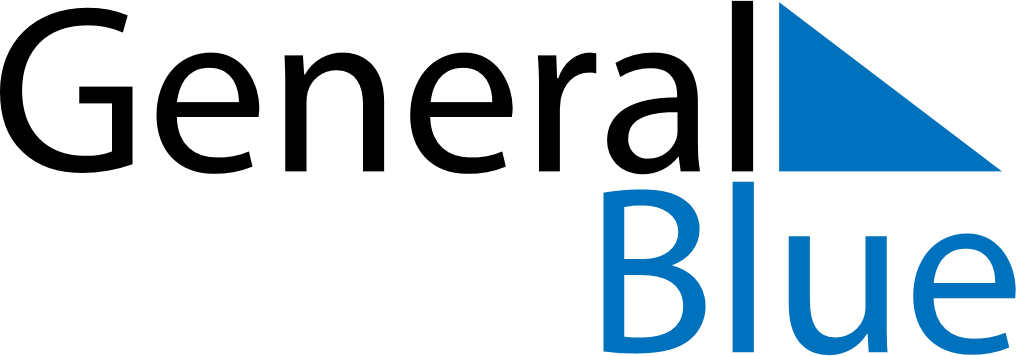 October 2024October 2024October 2024October 2024October 2024October 2024Dubasari, MoldovaDubasari, MoldovaDubasari, MoldovaDubasari, MoldovaDubasari, MoldovaDubasari, MoldovaSunday Monday Tuesday Wednesday Thursday Friday Saturday 1 2 3 4 5 Sunrise: 7:02 AM Sunset: 6:43 PM Daylight: 11 hours and 41 minutes. Sunrise: 7:03 AM Sunset: 6:41 PM Daylight: 11 hours and 37 minutes. Sunrise: 7:05 AM Sunset: 6:39 PM Daylight: 11 hours and 34 minutes. Sunrise: 7:06 AM Sunset: 6:37 PM Daylight: 11 hours and 31 minutes. Sunrise: 7:07 AM Sunset: 6:35 PM Daylight: 11 hours and 27 minutes. 6 7 8 9 10 11 12 Sunrise: 7:09 AM Sunset: 6:33 PM Daylight: 11 hours and 24 minutes. Sunrise: 7:10 AM Sunset: 6:31 PM Daylight: 11 hours and 21 minutes. Sunrise: 7:11 AM Sunset: 6:29 PM Daylight: 11 hours and 17 minutes. Sunrise: 7:13 AM Sunset: 6:27 PM Daylight: 11 hours and 14 minutes. Sunrise: 7:14 AM Sunset: 6:25 PM Daylight: 11 hours and 11 minutes. Sunrise: 7:16 AM Sunset: 6:23 PM Daylight: 11 hours and 7 minutes. Sunrise: 7:17 AM Sunset: 6:22 PM Daylight: 11 hours and 4 minutes. 13 14 15 16 17 18 19 Sunrise: 7:18 AM Sunset: 6:20 PM Daylight: 11 hours and 1 minute. Sunrise: 7:20 AM Sunset: 6:18 PM Daylight: 10 hours and 57 minutes. Sunrise: 7:21 AM Sunset: 6:16 PM Daylight: 10 hours and 54 minutes. Sunrise: 7:23 AM Sunset: 6:14 PM Daylight: 10 hours and 51 minutes. Sunrise: 7:24 AM Sunset: 6:12 PM Daylight: 10 hours and 47 minutes. Sunrise: 7:26 AM Sunset: 6:10 PM Daylight: 10 hours and 44 minutes. Sunrise: 7:27 AM Sunset: 6:08 PM Daylight: 10 hours and 41 minutes. 20 21 22 23 24 25 26 Sunrise: 7:29 AM Sunset: 6:07 PM Daylight: 10 hours and 38 minutes. Sunrise: 7:30 AM Sunset: 6:05 PM Daylight: 10 hours and 34 minutes. Sunrise: 7:31 AM Sunset: 6:03 PM Daylight: 10 hours and 31 minutes. Sunrise: 7:33 AM Sunset: 6:01 PM Daylight: 10 hours and 28 minutes. Sunrise: 7:34 AM Sunset: 6:00 PM Daylight: 10 hours and 25 minutes. Sunrise: 7:36 AM Sunset: 5:58 PM Daylight: 10 hours and 22 minutes. Sunrise: 7:37 AM Sunset: 5:56 PM Daylight: 10 hours and 18 minutes. 27 28 29 30 31 Sunrise: 6:39 AM Sunset: 4:55 PM Daylight: 10 hours and 15 minutes. Sunrise: 6:40 AM Sunset: 4:53 PM Daylight: 10 hours and 12 minutes. Sunrise: 6:42 AM Sunset: 4:51 PM Daylight: 10 hours and 9 minutes. Sunrise: 6:43 AM Sunset: 4:50 PM Daylight: 10 hours and 6 minutes. Sunrise: 6:45 AM Sunset: 4:48 PM Daylight: 10 hours and 3 minutes. 